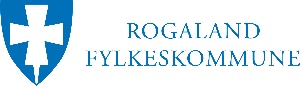 OPPGAVER OG VURDERINGSKRITERIER TIL SVENNEPRØVENI BUTIKKSLAKTERFAGETVURDERINGSKRITERIERPLANLEGGINGog begrunnelserArbeidsoppgaver med konkretiseringNotater jfr vurderingskriterier Notater jfr vurderingskriterier Notater jfr vurderingskriterier Notater jfr vurderingskriterier PLANLEGGINGog begrunnelserArbeidsoppgaver med konkretiseringIkke beståttBeståttBestått meget godtKommentarerPLANLEGGINGog begrunnelserRen uniformPLANLEGGINGog begrunnelserFremdriftsplanPLANLEGGINGog begrunnelservalg av riktige råvarer, verktøy & maskiner, lover & forskrifterPLANLEGGINGog begrunnelserIK-matPLANLEGGINGog begrunnelserErgonomi, økonomi og Bedriftens HMSPLANLEGGINGog begrunnelserSalgsaktivitetPLANLEGGINGog begrunnelserKreativitetPLANLEGGINGog begrunnelserResepterGJENNOMFØRINGav eget faglig arbeidArbeidsoppgaver med konkretiseringNotater jfr vurderingskriterier Notater jfr vurderingskriterier Notater jfr vurderingskriterier Notater jfr vurderingskriterier GJENNOMFØRINGav eget faglig arbeidArbeidsoppgaver med konkretiseringIkke beståttBeståttBestått meget godtKommentarerGJENNOMFØRINGav eget faglig arbeidOrden og ryddighetGJENNOMFØRINGav eget faglig arbeidArbeidsteknikkGJENNOMFØRINGav eget faglig arbeidErgonomiGJENNOMFØRINGav eget faglig arbeidHygieneGJENNOMFØRINGav eget faglig arbeidØkonomiGJENNOMFØRINGav eget faglig arbeidKjernetemperaturGJENNOMFØRINGav eget faglig arbeidSalgsaktivitet og kundebehandlingGJENNOMFØRINGav eget faglig arbeidHMSGJENNOMFØRINGav eget faglig arbeidBruk av utstyr/ IKT/ varetellingGJENNOMFØRINGav eget faglig arbeidRiktig prissetting og produktinformasjonVURDERINGav eget faglig arbeidArbeidsoppgaver med konkretiseringNotater jfr vurderingskriterier Notater jfr vurderingskriterier Notater jfr vurderingskriterier Notater jfr vurderingskriterier VURDERINGav eget faglig arbeidArbeidsoppgaver med konkretiseringIkke beståttBeståttBestått meget godtKommentarerVURDERINGav eget faglig arbeidVar det avvik?VURDERINGav eget faglig arbeidHva kunne vært gjort annerledes? VURDERINGav eget faglig arbeidFornøyd/ misfornøyd med eget arbeidVURDERINGav eget faglig arbeidTidspress VURDERINGav eget faglig arbeidForbedringDOKUMENTASJON av eget faglig arbeidArbeidsoppgaver med konkretiseringNotater jfr vurderingskriterier Notater jfr vurderingskriterier Notater jfr vurderingskriterier Notater jfr vurderingskriterier DOKUMENTASJON av eget faglig arbeidArbeidsoppgaver med konkretiseringIkke beståttBeståttBestått meget godtKommentarerDOKUMENTASJON av eget faglig arbeidResepter, prosedyrer, avviksskjema, temperaturmålinger, sporbarhet, sjekklister er fulgt og at krav til målet er nådd.PLANLEGGINGog begrunnelserVurderingskriterierVurderingskriterierVurderingskriterierPLANLEGGINGog begrunnelserIkke beståttBeståttBestått meget godtPLANLEGGINGog begrunnelserIkke møt til fastsatt tid.Mangler tidsplan.Mangler en skriftlig plan.Mangelfull HMS.Valg av feil utstyr verneutstyr.Svinn.God vare-kunnskap.God disponering av tidarbeidsplan.Bruker bedriftens HMS / IK-mat.Valg av riktig utstyr. Ergonomi.Bruker bedriftens verneutstyr.Risikoanalyse/ avfall.Meget god produktkunnskap.Meget god disponering av tidsplan.Viser god økonomi forståelse.God utnyttelse av råvarer/svinn.Utdyper HMS/ Ik-mat i forhold til plan.Faglig kreativitetGJENNOMFØRINGav eget faglig arbeidVurderingskriterierVurderingskriterierVurderingskriterierGJENNOMFØRINGav eget faglig arbeidIkke beståttBeståttBestått meget godtGJENNOMFØRINGav eget faglig arbeidMangler pris og produktinfo.Ustrukturert arbeid med disponering av tid.Liten forståelse for HMS/IK-mat.Valg av feil utstyr.Liten økonomisk forståelse.Lite personlig engasjement.Manglende kunnskap om merking.Reklamasjon og returordninger.Godt gjennomført arbeid.God varekunnskap.Riktig pris- og produktinformasjon.God disponering av tid og god forståelse for bruk av tekniske hjelpemidler.Økonomi / svinn, god råvare utnyttelse.Kreativ og løsningsorientert.God kommunikasjon.Mengde beregningRiktig arbeidsteknikk, ergonomi.God produksjon- og personlig hygiene.Riktig veiledning til kundene vedr. de ulike produkter.Kundebehandling.Riktig prissetting. Kontroll av svinn.Det lille ekstra som utnytter råvarene best mulig.Riktig disponering av arbeidet/tidsbruk.Avviks kontroll.VURDERINGav eget faglig arbeidVurderingskriterierVurderingskriterierVurderingskriterierVURDERINGav eget faglig arbeidIkke beståttBeståttBestått meget godtVURDERINGav eget faglig arbeidMangler egen vurdering.Holder seg ikke til fastsatt plan.Egenvurderingen stemmer ikke med utført arbeid.Klarer ikke å vise til egne feil/avvik.Dårlig vurdering av eget arbeid.God forståelse og kompetanse i faget.Forklare/beskrive eget arbeid. Forklare prosessen.Følger oppsatt plan.Kan se egne feil.Økonomi.Meget god utnyttelse av råvarer.Kundebehandling.God orden og hygiene.Klare å se og søke forbedringer.Være kreativ.DOKUMENTASJONav eget faglig arbeidVurderingskriterierVurderingskriterierVurderingskriterierDOKUMENTASJONav eget faglig arbeidIkke beståttBeståttBestått meget godtDOKUMENTASJONav eget faglig arbeidMangelfull dokumentasjon.Mangelfull planleggingsdel.Liten kunnskap til egen bransje ogbedrift.Fortelle om flytskjema, avvik.Info. vedr. bedriften.Forklare planleggingsdelen.Resepter.Meget utfyllende dokumentasjon og kunnskap til faget, bransjen og bedrift.God kundebehandling.